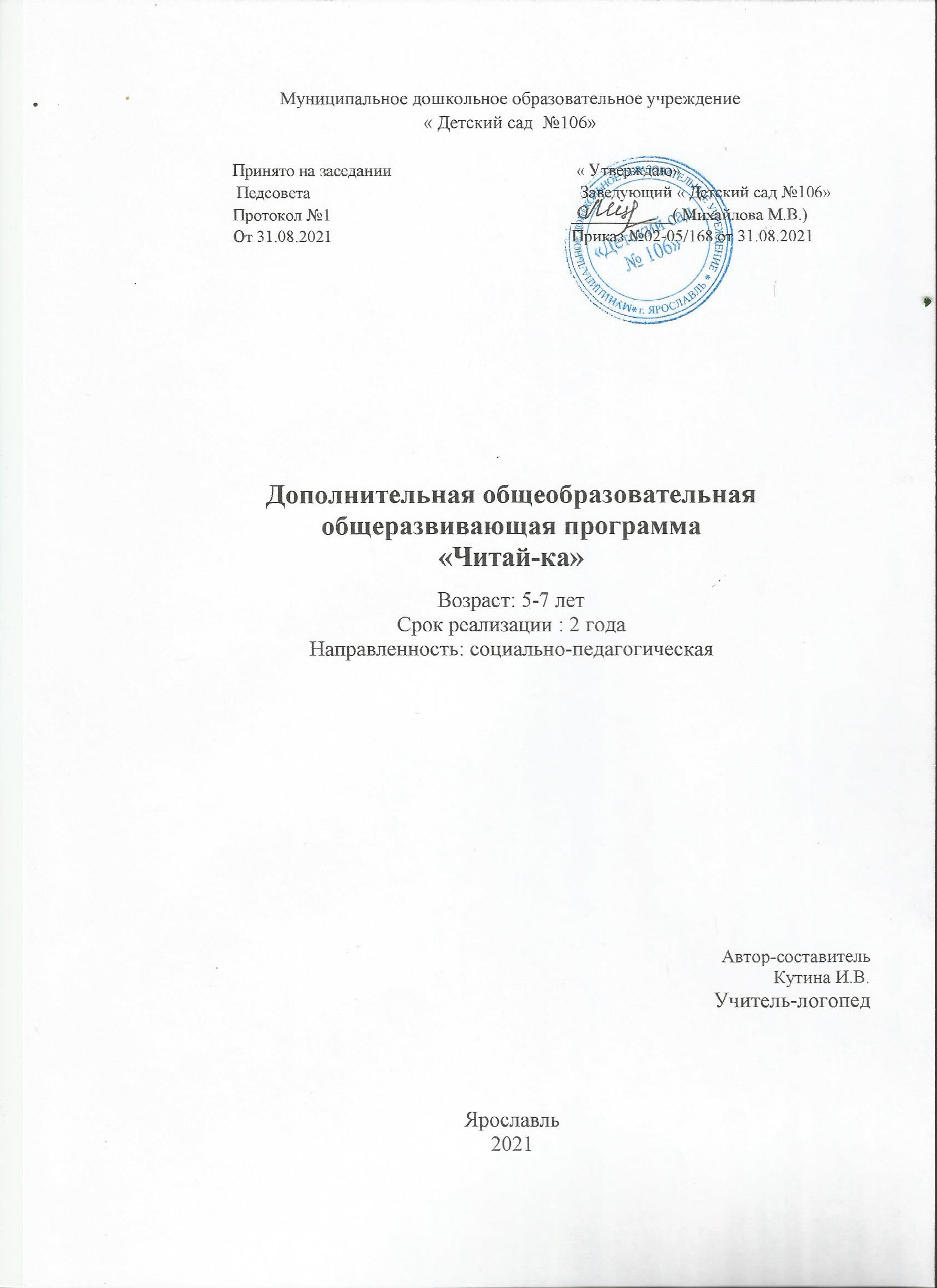 ОглавлениеПояснительная записка………………………………………………...…..3Учебный план и календарно-тематический график……………………8Содержание образовательной программы……………………………….22Ожидаемые результаты освоения программы…………………………..25Контрольно-измерительные материалы………………………………….25           Список литературы………………………………………………………….27           ПриложениеПояснительная запискаНормативно-правовая основа для разработки программыПрограмма по обучению чтению «Читай-ка» (дошкольный возраст 5-7 лет) (далее Программа) определяет содержание и организацию  дополнительного образования в муниципальном дошкольном образовательном учреждении «Детский сад №106». Программа разработана в соответствии с федеральной и региональной нормативной базой и документацией Приказом департамента образования Ярославской области №47-нп от 27.12.2019 «о внесении изменений в приказ департамента образования Ярославской области» (п.14, п.17)Федеральным законом Российской Федерации от 29.12.2012 года № 273-ФЗ «Об образовании в Российской Федерации», ФЗ №185 от 02.07.2013  Федеральным государственным образовательным стандартом дошкольного образования (Приказ Министерства образования и науки Российской Федерации от 17 октября 2013 года №1155); Санитарно-эпидемиологическими требованиями к устройству, содержанию и организации режима работы дошкольных образовательных организаций (Постановление Главного государственного санитарного врача Российской Федерации от 15 мая 2013 года №26 «Об утверждении СанПин» 2.4.3049-13)  Постановлением Правительства Российской Федерации 15.08 2013 года№706 «Об утверждении Правил оказания платных образовательных услуг» Приказ Минобразования России от10.07 2003 года № 2994 «Об утверждении Примерной формы договора об оказании платных образовательных услуг в сфере общего образования»  Уставом МДОУ «Детский сад №106».Адаптированной образовательной программой МДОУ «Детский сад №106»Актуальность ПрограммыПеред многими родителями неизбежно встает вопрос, когда и как начинать подготовку к обучению грамоте, знакомить ребенка с буквами и переходить к процессу чтения. Чтение – сложный психофизиологический процесс, в котором принимают участие  различные анализаторные системы: зрительная, речеслуховая, речедвигательная. Чтение начинается со зрительного восприятия, различия и узнавания букв. На этой основе происходит соотнесение букв с соответствующими звуками и осуществляется воспроизведение  звукового образа слова - его прочитывание. Вследствие соотнесения звуковой формы слова с его значением осуществляется понимание читаемого. Обучение чтению, без сомнения, является одним из главных условий успешного   развития личности. Ребёнок, который начал читать в дошкольном   возрасте, безусловно, имеет преимущество перед своим не умеющим читать сверстником. Главная задача работы по обучению чтению дошкольников – сделать для ребенка слово, его звуковую оболочку не только ощутимой, но и привлекательной, интересной. Обучение чтению предполагает научить детей читать на уровне индивидуальных возможностей каждого ребёнка. В то же время проводится и целенаправленная работа по обогащению, активизации речи, пополнению словарного запаса, совершенствованию звуковой культуры, уточнению значений слов и словосочетаний, развитию диалогической речи. Овладение навыками чтения становится одним из основных, базисных моментов образования, так   как является частью процесса речевого развития. Одновременно чтение выступает одним из важнейших способов получения информации. Оставляя процесс овладения навыками чтения на первые годы школьной жизни, взрослые ставят ребенка в сложную ситуацию: поток информации, необходимый для усвоения, резко возрастает со вступлением в школьную жизнь. Кроме того, возникает необходимость приспособления детей к новым внешним условиям школы, к изменению режимных моментов, адаптации в новом школьном коллективе. Если к этому добавляются трудности освоения навыков первоначального чтения, то увеличивается опасность, что какой-либо из компонентов новой школьной жизни не будет освоен. Таким образом, необходимость более раннего, чем в школьные годы, обучения детей чтению, продиктована потребностями общественного развития и формирования личности ребенка, обучения чтению и задач возрастного психического развития ребенка. Следуя рекомендациям Л.С. Выготского – обучение грамоте нужно начинать в период становления психических функций дошкольника. Наиболее эффективным для использования «богатых» возможностей ребенка в освоении грамоты является возраст 5-7 лет, так называемый период «языковой одарённости», особой восприимчивости дошкольника к речи. Необходимо вовремя удовлетворять познавательный интерес ребенка и направлять его желание и волю на овладение важными для школьного обучения умениями: проводить анализ, синтез, сравнение, обобщение.     Так в возрасте 5-7 лет у детей закладываются базовые представления о звуке – его произношении и выделение в звуковом ряду, слове, так же идёт овладение навыками звукового синтеза и анализа. Включается работа по знакомству с буквами – оптическое (зрительное) восприятие и кинестетическое (двигательное), при печатанье букв и их элементов, что требует от детей определенной тренировки, развития и зрелости психических и психомоторных функций. Данные компоненты являются базой для формирования навыков чтения и ранней профилактики дисграфии и дислексии у детей дошкольного возраста, что является актуальным в развитии детей данной возрастной категории. Направленность Программы: социально-гуманитарная  Программа ориентирована на:-интересы и потребности детей 5-7 лет,-социальный заказ родителей  воспитанников.
-создание дополнительных образовательных услуг  , направленных на обучение чтению детей 5-7  лет.Основные участники реализации Программы:  дети  дошкольного  возраста 5-7  лет ,учитель-логопед Кутина И.В.,  родители (законные представители).Программа обеспечивает развитие личности детей в различных видах общения и деятельности с учетом их возрастных, индивидуальных, психологических и физиологических особенностей и социальной ситуации развития, в том числе закономерностей развития.  В основе Программы лежит использование:1. методика и «Букварь» Надежды Сергеевны Жуковой, рекомендованный Министерством образования РФ как пособие по обучению чтению дошкольников.  2. тематическое планирование по «Азбуке» Сергиной Нины Михайловны и Кот Татьяны Сергеевны, рекомендованное Научно-методическим советом по коррекционно-педагогическим проблемам дошкольного образования3.  тетради «Пишем и читаем» (№1-3 ) и дидактический материал(№4) Коноваленко Вилены Васильевны по обучению грамоте дошкольников как с нарушениями речи, так и без них.4. журналы серии «Конфетка» («Читаю самостоятельно», «Начинаю читать», «Решаем кроссворды», «Решаем ребусы», «Учим буквы интересно и легко А-Ы», «Узнай буквы. Прочитай слова», «Узнаю буквы-1», «Узнаю буквы-2», «Занимательная фонетика», «Занимательная фонетика-2», «Запоминаю буквы», «Зашифрованные скороговорки»)5.настольно-печатные дидактические игры и пособия по обучению грамоте, компьютерные игры по чтению «Мерсибо», позволяющие сочетать игру и совместную образовательную деятельность. Программа может корректироваться в связи с изменениями:-нормативно-правовой базы, -образовательного запроса родителей,-особенностями формирования групп детей для организации дополнительного образования Цели и задачи реализации Программы Цель Программы – создание условий для речевого развития детей дошкольного возраста 5-7 лет через организацию занимательных, развивающих игр, заданий, упражнений, направленных на обучение и совершенствование навыка осознанного чтения.Задачи: Развивающие - развитие навыка чтения целыми словами, предложениями, небольшими текстами.развивать фонетический слух детей, вырабатывать отчётливое, правильное и громкое произношение слов, слогов и звуков речи;обогащать словарный запас, развивать фонематический слух,  развивать психические процессы: внимание, память, мышление. Образовательные - обеспечение овладения минимальным уровнем знания фонетических, звуко- буквенных, графических средств, которые дадут возможность перейти к чтению; обучение правильному слоговому чтению с постепенным переходом к чтению целыми словами (учить плавному слоговому чтению; учить читать слова с открытыми и закрытыми слогами, со стечением согласных, с твёрдыми и мягкими согласными, с Ъ и Ь знаками); закреплять умение проводить звуковой анализ, определять количество слов в предложении и составление предложений;  учить отвечать на вопросы педагога, спрашивать, выражать свои впечатления и мысли;учить отгадывать загадки, шарады, ребусы, кроссворды. Воспитательные - формировать интерес к чтению, воспитывать аккуратность,  коммуникабельность,  любознательность.  Новизна, отличительные особенности ПрограммыАнализ современных образовательных программ дошкольного образования позволил определить основные направления Программы дополнительного образования «Читай-ка» в МДОУ «Детский сад №106», связанные с вариативностью форм организации, методов и приёмов при формировании навыка осознанного чтения. Программа пластична, имеет свойство изменяться с учётом динамики развития ребёнка, группы детей, а также особенностей внедрения новых образовательных технологий.Программа   модифицирована, разработана с использованием разных методических пособий. Данная программа не вступает в противоречия с задачами и методами школьного обучения. Принципы и подходы реализации Программы.Процесс обучения чтению строится на общедидактических и специфических                принципах: 1. принцип систематичности и последовательности: концентрическое усвоение программы; организация и последовательная подача материала («от легкого к трудному», «от простого к сложному обучения; 2. принцип наглядности: иллюстративное (наглядное) изображение изучаемых объектов и понятий способствует формированию более полных и четких образов и представлений в сознании дошкольников; 3. принцип доступности и посильности: реализуется в делении  изучаемого материала на этапы и в преподнесении  его детям последовательными блоками и частями, соответственно возрастным особенностям и развитию речи; 4. онтогенетический принцип (учет возрастных особенностей обучаемых).Изложенные выше принципы носят здоровьесберегающий характер и интегрируют современные научные взгляды на организации развивающего личностно ориентированного обучения и воспитания детей.Категория обучающихся: дети дошкольного возраста 5-7 летФорма организации: подгрупповаяКоличество обучающихся в подгруппе на занятии:6-8 человекПродолжительность обучения:16 месяцевМесто реализации образовательной программы: МДОУ «Детский сад №106» ( пр. Толбухина ,82) Условия реализации ПрограммыОрганизационные условия:Реализация Программы осуществляется за рамками основной образовательной программы ДОУ на платной основе в форме дополнительного образования. Занятия проводятся 1 раз в неделю во второй половине дня.Материально-технические условия реализации Программы Для проведения кружковой работы   по Программе предоставляется кабинет учителя-логопеда/ групповое помещение/музыкальный зал.Предоставление различных помещений для проведения кружка связано с количеством детей на занятии, с необходимостью применения ИКТ, различных пособий, с вариативностью форм организации  взаимодействия с детьми  с использованием  различных видов деятельности.Организация развивающей -предметно-пространственной среды.Дидактические материалы:-игрушки на мотивационный момент занятия (гномик Читайка, Буратино, Доктор Айболит, Карлсон, Незнайка, игрушки из «СоюзМультфильма» и др.- алфавит (печатный, деревянный)-буквенный планшет- лото, домино-чудесный мешочек - слоговые таблицы- игра в слова «Тик- так! Бум!»- ребусы, кроссворды- пособия Воскобовича-разрезные карточки «Читаем по слогам», «Читаем предложения» -видео-презентации-интерактивные компьютерные игры серии «Мерсибо» (USB-версия) по обучению чтению(4+,5+,6+)-дидактические игры «Слоги и слова», «Буква потерялась. Буква заблудилась», «Прочитай по первым буквам», «Расшифруй слова», «Азбука. Весёлые уроки» и др.-серия печатного материала журнала «Конфетка» Дидактический материал подбирается и систематизируется в соответствии с учебно-тематическим планом (по каждой теме), учётом возрастных и психологических особенностей детей, уровнем их развития и способностей.КадровыеСоставила и реализует Программу учитель-логопед I квалификационной категории Кутина Ирина Владиславовна.Методическое обеспечение ПрограммыУспешная реализация программы зависит использования различных технологий, форм, приёмов и методов работы на развивающих занятиях. На занятиях используются технологии:  -Личностно – ориентированные технологии.-Технология развивающего обучения. -Игровая технология. -ИКТМетоды: словесный (рассказ, беседа); наглядный (иллюстрации, демонстрации);  практический (игры, упражнения)Приемы: рассказ;беседа;описание;  указание и объяснение; вопросы детям; ответы детей, образец; показ реальных предметов, картин; таблицы;  дидактические игры и упражнения;ребусы, кроссворды; развивающие и подвижные игры и др.Формы и методы реализации программы:деятельностный метод;  игровые упражнения;дидактические игры;создание и решение проблемных ситуаций;  самопроверка. Особенности образовательной деятельности разных видов и культурных практик  Различные виды деятельности:игроваяречеваяпознавательнаякоммуникативнаяпродуктивнаядвигательная.Учебный план и календарно –тематический графикЗанятия проводятся 1 раз в неделю в течение 30 минут. Продолжительность одного занятия 30 минут, что составляет 1академический час. Всего 68 занятий. Всего 68 часов.Выделяются 2 модуля: первый модуль (для детей 5-6 лет), второй модуль (для детей 6-7лет) Занятия модулей расписаны по тематическим разделам. Первый модуль для детей 5-6 летВторой модуль для детей 6-7 летКалендарно-тематический график1 год обучения2 год обученияIII. Содержание образовательной ПрограммыОбщие положенияВ "Букваре" Н. С. Жуковой  используется оригинальный способ обучения ребенка осознанию буквосочетания как цельного графического элемента. То есть в качестве единицы чтения используется не отдельно взятая буква, а слог, что также в дальнейшем является единицей письма. Данная методика позволяет ребенку быстрее овладевать навыками грамотного чтения и более легко переходить от чтения к письму.  Нужно отметить, что выделение слога из речи психологически проще и просит меньше аналитических усилий, чем выделение отдельного звука. В 5-7 лет  у ребёнка звукопроизносительные возможности могут быть нарушены (в речи встречаются  сигматизм, ламбдацизм, ротацизм, дефекты озвончения и др.) Поэтому материал в планировании по «Азбуке» Н.М.Сергиной  и Т.С.Кот подобран так, что все «трудные» звуки изучают тогда, когда уже усвоены остальные. Это пособие может быть рекомендовано не только для детей, имеющих затруднения с речью, но и для всех дошкольников.Основная задача пособия «Пишем и читаем» (№1-3) В. В. Коноваленко  -формирование устойчивого навыка сознательного чтения целыми словами. Тексты, предложенные детям, доступны, адаптированы. Большое внимание уделяется развитию диалогической речи, в частности постановке детьми вопросов по содержанию текстов, а также пересказу прочитанного. Дидактический материал для упражнений с деформированными словами («Пишем и читаем» №4) способствует:развитию зрительного внимания, а именно увеличению объёма, повышению способности к быстрому переключению, улучшению концентрации; является эффективным тренингом мыслительных процессов и операций; формирует навыки стимульного(одновременного) звуко-буквенного анализа и синтеза ;ведёт в конечном результате к значительному увеличению темпа чтения и переходу на чтение целыми словами. Рекомендуется автором с целью увеличения мыслительной деятельности и речевой активности использовать лексико-грамматические упражнения с преобразованными словами.Описание образовательной деятельностиСодержание программы   позволяет в занимательной игровой форме усвоить дошкольниками такие понятия, как звук и буква, понять их различия и особенности.  Известно, что одной из важных составляющих обучения чтению является хорошо развитый фонематический слух. В процессе освоения программы используются специальные игры, подготавливающие слуховое восприятие, внимание и память дошкольников к работе со звуками речи. Играя со сказочными персонажами, дети знакомится с гласными и согласными звуками, их правильной артикуляцией.  В структуру каждого занятия входят также различные игры, способствующие развитию у детей навыков фонематического анализа и синтеза.  Гласные и согласные звуки на занятиях соотносятся с образами соответствующих букв, при этом графический образ подкрепляется стихотворением о букве, что способствует более быстрому запоминанию материала. Сказочный сюжет и необычные игровые ситуации подкрепляют интерес ребенка к изучению звуков и букв. Программный материал систематизирован и изучается в определенной последовательности: от простого к сложному, от изучения звуков к овладению знаниями о буквах, слиянию слоговых элементов в слова. Важным условием реализации программы является психолого-педагогическая поддержка обучающихся, создание на занятиях комфортной атмосферы для развития индивидуальных способностей детей.  Используемый на занятиях дидактический материал понятен и доступен ребенку, пробуждает положительные эмоции, служит адаптацией в новых для него условиях обучения. Совершенствование навыков чтения, формирование языкового чутья происходит в играх различной сложности и направленности. С помощью игр со звуками и буквами поддерживается стойкий интерес к занятиям и желание узнавать новое.Структура и основные направления реализации программыСтруктура занятия *Каждое занятие по ознакомлению со звуком и буквой начинается с вопроса, какой звук и буква были пройдены на прошлом занятии. Заканчивается каждое занятие повторением: с каким звуком мы познакомились, чья это «песенка», повторение характеристики звука, стихотворения про букву.  1.Работа со звуком и буквой.1) На занятиях вводятся и применяются игры с новым звуком, развивающие речевой слух (фонематическое восприятие, анализ, синтез и представление). Используя эти игры на каждом занятии, педагог готовит речевой слух дошкольников к усвоению навыков чтения. 2) Вводится графический образ звука — буква.  Используемые приемы закрепления образа буквы: - «рисование» буквы пальчиком в воздухе, на столе; - выкладывание печатной буквы из карандашей, счетных палочек, спичек, шнурков из крупных и мелких пуговиц или других предметов; - обведение букв по трафарету, «оживление», дорисовка элементов букв, выбор правильно написанных, обводка зашумлённых.- игра «Волшебный мешочек»: педагог предлагает детям доставать буквы из мешочка и называть их.  - «написание» взрослым  и угадывание закрытыми глазами ребёнком буквы ,написанной на тыльной стороне ладони.2.Чтение слогов с изучаемой буквой (слитно, не разделяя слог на отдельные звуки). Если дети уже хорошо справляются с этим заданием, можно постепенно переходить к следующим этапам -чтению слов, предложений, текстов. Все занятия проводятся на основе разработанных конспектов в занимательной игровой форме, что не утомляет маленького ребёнка и способствует лучшему пониманию и запоминанию материала. Сюжетность занятий и специально подобранные задания способствуют развитию психических процессов (внимания, памяти, мышления), мотивируют деятельность ребёнка и направляют его мыслительную активность на поиск способов решения поставленных задач. Много внимания уделяется самостоятельной работе детей и активизации их словарного запаса.Занятия проводятся в определённой системе, с учётом возрастных особенностей детей. Строятся на основе индивидуального-дифференцированного подхода к детям.Форма проведения занятий: игровая. В каждое занятие включены физкультминутки, загадки, стихотворения , тематически связанные с учебными заданиями. Подгрупповая работа с демонстрационным материалом.Самостоятельная работа детей с раздаточным материалом.Взаимодействие  взрослых с детьми  Характер взаимодействия взрослых с детьмиЛичностно-развивающее взаимодействие со взрослым предполагает индивидуальный подход к каждому ребенку. Процесс приобретения общих культурных умений во всей его полноте возможен только в том случае, если взрослый выступает в этом процессе в роли партнера, а не руководителя, поддерживая и развивая мотивацию ребенка.В развитии детской инициативы и самостоятельности  в познавательной деятельности , как основного результата взаимодействия  в ходе кружковой работы, важно соблюдать ряд общих требований:— развивать активный интерес детей к окружающему миру, стремление к получению новых знаний и умений;— создавать разнообразные условия и ситуации, побуждающие детей к активному применению знаний, умений, способов деятельности в личном опыте;— постоянно поощрять детскую инициативу;— тренировать волю детей, поддерживать желание преодолевать трудности, доводить начатое дело до конца;— ориентировать дошкольников на получение хорошего результата;— своевременно обратить особое внимание на детей, постоянно проявляющих небрежность, торопливость, равнодушие к результату, склонных не завершать работу;— дозировать помощь детям. Если ситуация подобна той, в которой ребенок действовал раньше, но его сдерживает новизна обстановки, достаточно просто намекнуть, посоветовать вспомнить, как он действовал в аналогичном случае;— поддерживать у детей чувство гордости и радости от успешных самостоятельных действий, подчеркивать рост возможностей и достижений каждого ребенка, побуждать к проявлению инициативы и творчества.Взаимодействие  с семьями воспитанников Работа кружка организована по запросам родителей.Осуществление полноценного образовательного процесса обучения чтению невозможно без включения и активного участия родителей дошкольников.   Овладение навыками чтения особенно в дошкольном возрасте требует ежедневной актуализации и закрепления знаний о звуках и буквах, полученных на занятиях. Без поддержки и систематических упражнений в домашних условиях, без заинтересованности родителей дошкольников в успехе процесса обучения невозможно полноценное овладение навыками аналитико – синтетического слияния звуко – буквенных сочетаний. На протяжении всей реализации содержания учебного материала программы родители являются неотъемлемыми участниками образовательного процесса: они ознакомлены с требованиями, целями и задачами обучения. Основные правила для родителей по организации домашних занятий с дошкольниками в процессе обучения чтению:  1. Обучение дошкольника должно проходить как бы между прочим, в игровой ситуации, в обстановке увлекательного дела. 2. Поддерживайте интерес к занятиям, используйте разнообразные игры и пособия. 3. Важна не длительность занятий, а их частота.  4. Будьте последовательными в обучении чтению. 5. Ваши указания и инструкции должны быть короткими, но емкими - ребенок дошкольного возраста не способен воспринимать длинные инструкции. 6. Приступайте к обучению чтению только в том случае, если устная речь ребенка достаточно развита.7. Овладение чтением требует от ребенка большого умственного и физического напряжения. Поэтому на каждом занятии обязательно сочетайте учебные упражнения с разминками (физминутка, пальчиковая гимнастика, подвижная игра). 8. Ребенок - это не уменьшенная копия взрослого. Ребенок имеет право не знать и не уметь! Будьте терпеливы! 9. Не сравнивайте успехи вашего ребенка с успехами других детей. Темп освоения навыка чтения индивидуален для каждого ребенка. 10. Для каждого ребенка существует свой оптимальный способ обучения чтению. Постарайтесь найти именно те приемы и методы работы, которые соответствуют его индивидуальным особенностям.Формы подведения итогов работы кружка:    • Открытое итоговое занятие• Опрос /анкетирование родителей с целью изучения мнения родителей о работе кружка и полученных детьми знаний за время обученияIV. Ожидаемые результаты освоения ПрограммыРеализация Программы способствует созданию формирования интереса к чтению и рассчитана на:запоминание графического облика букв, соотнесение звуков с буквами,формирование навыка слитного чтения слогов и слов, чтение предложения и текста с пониманием, совершенствование ранее приобретённого навыка чтения Таким образом, у детей   формируется навык правильного слогового чтения, с постепенным переходом к чтению целыми словами; осмысленного чтения целых слов, предложений и небольших текстов. Данная образовательная программа вводится в целях обеспечения преемственности дошкольного и школьного образования. Является одним из модулей образовательной области «Речевое развитие».V. Контрольно-измерительные материалыДля отслеживания результативности взаимодействия с детьми применяется материал Н.Л. Белопольской « Экспресс-диагностика для проверки навыков чтения, счёта и письма»Предлагаемая  экспресс-методика предназначена для получения общего представления об уровне сформированности одного из основных навыков, который школа считает необходимым для успешного начала школьного обучения-навыка чтения.Полный цикл диагностики навыка чтения включает проверку знания букв, чтения слогов и слов и чтения небольших предложений. Автором предложен стимульный материал. Результаты диагностики фиксируются на специальном бланке-протоколе (см. приложение)1.Проверка знания букв.Проверку знания букв удобно проводить, предъявив ребёнку карточку с алфавитом. Вначале следует попросить ребёнка называть те буквы, на которые ему будут указывать. Лучше показывать буквы «вразбивку».2. Проверка навыка чтения слогов и слов.В начале проверки предлагаются карточки со словами:МА-ША, МА-ШИ-НА, ОК-НО, КА-РАН-ДАШ, ТЕ-ЛЕ-ВИ-ЗОР.Иногда ребёнок не знает всех букв алфавита, но может читать отдельные слова. А может знать все буквы, но совсем не уметь читать. Чтобы уточнить степень сформированности навыка, ребёнка надо попросить повторить прочитанное слово и спросить, что оно означает. Иногда дети читают механически, не осознавая прочитанного и не понимая смысла.Если ребёнок не может прочитать слово, ему нужно предложить прочитать отдельные слоги: МА, ПА, ША, РА(открытые) и АМ, АХ, АП, АН (закрытые). При анализе чтения слогов, нужно понять, владеет ли ребёнок «слиянием» или он читает «побуквенно».Достаточно часто дети сначала прочитывают слово побуквенно про себя, а потом называют вслух всё слово. В основном это связано с неправильным способом обучения и с тем, что ребёнка «торопили» в овладении навыком чтения. Однако, следует помнить,что к беглому чтению можно перейти только от послогового чтения, а не от побуквенного. При усложнении текстов стратегия побуквенного чтения быстро оказывается несостоятельной.3. Проверка чтения предложений.На этом этапе предлагается прочтение карточки с отдельными предложениями, а также с короткими рассказами.При анализе навыка чтении связного текста следует обращать внимание на такие показатели, какправильность чтения (нет ли пропусков, замены, искажения букв, звуков, слогов, слов)плавностьвыразительностьскоростьосознанность прочитанногоРебёнка можно попросить повторить отдельное предложение и объяснить его значение , или можно попросить его рассказать, о чём или о ком говорится в прочитанном предложении или рассказе.Список литературы•       Жукова Н.С. «Букварь»:Учебное пособие/М.:Изд-во Эксмо;Е.:Изд-во ЛИТУР,2003.	•       Цуканова С.П., Бетц Л.Л.Учим ребёнка говорить и читать. Конспекты занятий по развитию фонематической стороны и обучению грамоте детей старшего дошкольного возраста. I-III периоды обучения / Цуканова С.П., Бетц Л.Л. – М.: Издательство  ГНОМ и Д, 2008.-160с. •        В.В.Коноваленко«Пишем и читаем»-тетрадь№1-4-М.:Издательство «ГНОМ», 2014•	Н.В.НищеваСлоговые таблицы. – М.: Издательство  Детство-Пресс ,2017•   Яковлева С.В.Узнаю буквы.-1-2.-М.:ТЦ Сфера,2010.-32с.(Конфетка)• Хохлова С.П.  Узнай буквы, прочитай слова.-М.:ТЦ Сфера, 2007.-32с.(Конфетка) • Жуковская Н.В.  Учим буквы интересно и легко.-М.:ТЦ Сфера, 2007.-32с.(Конфетка)•   Ракитина В.А.Решаем ребусы.-М.:ТЦ Сфера,2009.-32с.(Конфетка) •   Баева А.И.Решаем кроссворды.-М.:ТЦ Сфера,2011.-32с.(Конфетка)•   Колдина Д.Н.Читаю самостоятельно.-М.:ТЦ Сфера,2011.-32с.(Конфетка) •   Кодолбенко Е.А.Зашифрованные скороговорки.-М.:ТЦ Сфера,2011.-32с.(Конфетка)•   Морозова Е.В.Занимательная фонетика-1-2. В мире звуков и букв.-М.:ТЦ Сфера,2009.-32с.(Конфетка)•	Н.М.Сергина, Т.С.КотАзбука:Для детей дошкольного возраста с нарушениями речи.-М.: ООО «Фирма «Издательство АСТ», 1999.-212с.•	Кузнецова Е.В., Тихонова И.А.Ступеньки к школе. Обучение грамоте детей с нарушениями речи: Конспекты занятий.- М.: ТЦ Сфера, 2001.-112с. (Серия «Вместе с детьми»)•	Горецкий В.Г. и др.Читаем сами: Пособие для учащихся 1 кл. трёхлет. нач. шк./В.Г.Горецкий, В.А.Кирюшкин, А.Ф.Шанько.-10-ое изд.-М.: Просвещение, 1991.-79с.•	Пожиленко Е.А.Волшебный мир звуков и слов (пособие для логопедов).-М.: Гуманит. изд.центр ВЛАДОС, 2001.-224с.•	Агранович З.Е.В помощь логопедам и родителям. Сборник домашних заданий для преодоления недоразвития фонематической стороны речи у старших дошкольников.- СПб.: ДЕТСТВО- ПРЕСС, 2005.-160с.+цв.вкл.48с.•	Останина Е.В.Буквы я запомню сам по картинкам и стихам: альбом по подготовке к школе/ Е.В. Останина.- М.: Издательство «ГНОМ и Д», 2006.-40с.•	1000 загадок. Популярное пособие для родителей и педагогов/Составители Н.В. Ёлкина, Т.И.Тарабарина. -Ярославль :Академия развития: Академия Холдинг, 2004.-224с.•	Развитие речи. Серия «Домашняя школа» для младшего школьного возраста.- М.: «Издательство Оникс», 2006.-31с.•	Лыкова И.А.От слова к слогу. Серия «Развитие речи и культуры общения» .Учебно-методическое пособие. Для чтения взрослыми детям.- М.: ИД «Карапуз»,2006.•	Подготовка старших дошкольников к обучению грамоте: Система занятий,конспекты, дидактический материал./авт.-сост. О.М. Ельцова.- Волгоград: Учитель, 2009.-335с.•	Лопухина И.С. Логопедия, упражнения для развития речи: Пособие для логопедов и родителей. - Спб.: Дельта, 1997. -336с.•	Богданович Л.Б., Знак Е.К.       Азбука в гостях у сказки. Шаг за шагом. Раскраска-пособие.•	Сычёва Г.Е. Логопедический букварь. Пособие по обучению чтению школьников.- М.: Издательство  «Книголюб», 2007.-96с.(Развитие и коррекция)•	Астафьева Е.О. Играем , читаем, пишем: Рабочие тетради №1-3/Худ. О. Р.Гофман. - Спб.: ДЕТСТВО-ПРЕСС, 2009.- 40с.•	Астафьева Е.О.Играем, читаем, пишем: Методическое пособие- конспект.- СПб.: Детство-Пресс, 2004.-64с.•	Буквы и слоги. Тетрадь дошкольника по обучению грамоте. Составители: Гаврина С.Е., Кутявина Н.Л., Топоркова И.Г., Щербинина С.В.-Ярослвль: Издательство «Академия развития», 2000.•	Тетрадь для рисования. Обучение грамоте. Часть1-2. Разработчик: Гаврина Б.Е.•	Тетрадь с заданиями для развития речи. Изучаем грамоту. Часть 1.Разработчик: Бурдина С.В.•	Крупенчук О.И. Буквы и цифры: Графические диктанты.- СПб.: Издательский дом «Литера», 2009.-32 с.•	Гомзяк.О.С.Я буду писать правильно. Альбом упражнений по предупреждению нарушений письма у детей подготовительной группы/О.С.Гомзяк.-М.:Издательство ГНОМ, 2014.-48с.•	Ундзенкова А.В.,  Колтыгина Л.С. ЗВУКАРИК.- Екатеринбург: Изд-во «Литур», 2003.- 128с.•	Озорные буквы. Развивающие задания(комплект). Идея и иллюстрации Андрея Копырина. Под ред.Л.Кузьминой - Спб.: Издательство  «Махаон».•	Лиманская О.Н.Конспекты логопедических занятий в подготовительной к школе группе.2-ое изд., доп., испр. - М.:ТЦ Сфера, 2015.-176с.•	Старинина В.Р., Гутенёва А.В.Грамотный дошкольник: Логопедическая тетрадь.- М.: Национальный книжный центр, 2015.-80с.(Развитие и коррекция.)•	Серия «Папка дошкольника». Ребусы, игры, головоломки. -Киров: ООО «ВК «Дакота»,16с.Н.Л. Белопольская «Экспресс-методика для проверки навыков чтения ,счёта и письма» Готовность к школьному обучению. Психологический инструментарий.ПриложениеРассказы для проверки навыка чтенияФамилия, имя______________________________________________________Возраст_____________________Дата________________________Дополнительные комментарии:______________________________________________________________________________________________________________________________________________________________________________________________________________________________________________________________________________________________________________________________________________________________________________________________________________________________________________________________________________________________________________________________________________________________________________________________________________________________________________________________________________________________________________________________________________________________________________________________________________________________________________________________________________________________________________________________________________________________________________________________________________________________________________________________________________________________________________________А Б В Г Д  Е Ё Ж З И Й К Л М Н О П Р С Т У Ф Х Ц Ч Ш Щ Ъ Ы Ь Э Ю Я№Тема разделаТеория(программное содержание)Практика  (дидактические игры и пособия)1Предложение. Слово.-знакомство с понятиями «предложение, слово»-упражнение в составлении простых предложений по картине, по схеме-работа со схемой предложения-гномик –герой Читайка-рисунки предложений из древней истории-игра «Строители»(кирпичики-схемы-полоски)2Звуки и буквы. Алфавит.-дать понятие «речевые» и «неречевые» звуки,-знакомство с понятием «буква»-уточнить  различие между звуком речи и буквой-Аудиозапись звуков живой и неживой природы-Алфавит (презентация)-гномик –герой Читайка3Звук и буква«А»-выделение звука «а» в начале слов-артикуляция, характеристика звука-знакомство с буквой-нахождение  и зачёркивание буквы в словах -герой-игрушка доктор Айболит- раздаточный материал по работе с буквой4Звук и буква «У»-выделение звука «у» в начале слов-артикуляция, характеристика звука-знакомство с буквой-составление схемы предложения с предлогом «У»-ребус «лук-лак» - раздаточный материал по работе с буквой-игра «Строители»-картинка для ребуса5Буквы « А»-«У»-составление из букв буквенного планшета сочетаний ау,уа-чтение предложений с использованием картинок и букв- раздаточный материал по работе с буквами и чтению-буквенные планшеты6Звук и буква « И»-выделение звука «и» в конце слов (называние притяжательных прилагательных с окончанием –и)-артикуляция, характеристика звука-знакомство с буквой-составление схемы предложения с союзом «и»-обучению чтению в строчку и столбик ,слева направоауиуаииуа- раздаточный материал по работе с буквой и чтению-картинки с животными(заяц,кошка,собака,овца)7Звук и буква «ы »-выделение звука «ы» в конце слов (называние существительных во множественном числе с окончанием –ы)-артикуляция, характеристика звука-знакомство с буквой- обучению чтению в строчку и столбик ,слева направоауиыуаиыыиуа-герой-игрушка Тётушка Сова- раздаточный материал по работе с буквой и чтению-картинки: усы, носы, хвосты.8Буквы «А, У, И, ы»-составление из букв разрезной азбуки сочетаний и чтение: ау,уа,иа,ауиы,уиаы,ауиы- раздаточный материал по работе с буквами и чтению-разрезная азбука9Звук и буква«О»-выделение звука «о» в начале слов-артикуляция, характеристика звука-знакомство с буквой-составление схемы предложения с предлогом «о»-ребус «сук-сок», стул-стол-чтение - раздаточный материал по работе с буквой и чтению10Звук и буква « Э»-выделение звука «э» в начале слов-артикуляция, характеристика звука-знакомство с буквой-ребус «ухо-эхо»-чтение- раздаточный материал по работе с буквой и чтению11Гласные буквы А,У,И,ы,О,Э»-беззвучное артикулирование гласных звуков-тактильное узнавание  буквы-чтение и письмо ряда гласных букв- раздаточный материал по работе с буквами и чтению-волшебный мешочек с буквами12Звуки «Н, Нь».Буква «Н»-выделение звуков «н, нь» в начале слов-артикуляция, характеристика звука-знакомство с буквой-чтение обратных и  прямых слогов, сочетания: «но-но!», слов «он, о-на, о-но, о-ни», предлога « на»- герой-игрушка Незнайка-раздаточный материал по работе с буквой и чтению-слоговая таблица13Звуки «П, Пь».Буква «П»-выделение звуков «п,пь» из состава слов-артикуляция, характеристика звука-знакомство с буквой-чтение обратных и  прямых слогов, сочетаний «оп!ап!» , предлога «по», слова «па-па»-герой-кукла на руку «Петрушка»-раздаточный материал по работе с буквой и чтению -слоговая таблица14Звуки «Т, Ть».Буква «Т»-выделение звука «т,ть» из состава слова-артикуляция, характеристика звука-знакомство с буквой-чтение обратных и  прямых слогов,слов- раздаточный материал по работе с буквой и чтению-слоговая таблица15Звуки «К, Кь».Буква «К»-выделение звука «к,кь»из состава слов-артикуляция, характеристика звука-знакомство с буквой-чтение обратных и  прямых слогов, слов,коротких предложений- герой-игрушка Карлсон-раздаточный материал по работе с буквой и чтению -слоговая таблица16Звуки «Б, Бь».Буква «Б»-выделение звука «б,бь»из состава слов-артикуляция, характеристика звука-знакомство с буквой-чтение обратных и  прямых слогов, слов,коротких предложений -чтение обратных и  прямых слогов-герой –игрушка Буратино- раздаточный материал по работе с буквой и чтению -И/игра серии «Мерсибо»:   «Читаха-черепаха»17Звуки «Б-П, Бь- Пь».Буквы «Б-П»- уточнение характеристик звуков(глухости-звонкости)-повторение букв-чтение парами обратных и прямых слогов, слов, предложений- раздаточный материал по работе с буквой и чтению-д/и «Пропавшая буква»-игровизоры по буквам Б, П(В.В.Воскобовича)- слоговая таблица18Звуки «М-Мь».Буква «М»-выделение звуков «м,мь» в начале слов-артикуляция, характеристика звука-знакомство с буквой-чтение обратных и  прямых слогов, слов, предложений-герои-игрушки Маша и Медведь-раздаточный материал по работе с буквой и чтению-И/игра серии «Мерсибо»  : «Читаха-черепаха»19Звуки «Х-Хь».Буква «Х»-выделение звуков «х,хь» из состава слов-артикуляция, характеристика звука-знакомство с буквой-чтение обратных и  прямых слогов, слов, предложений-герой-игрушка Хома -раздаточный материал по работе с буквой и чтению-слоговая таблица20Звуки «Г-Гь».Буква «Г»-выделение звуков «г,гь» в начале слов-артикуляция, характеристика звука-знакомство с буквой-чтение обратных и  прямых слогов, слов, предложений-аудиозапись «Жили у бабуси два весёлых гуся»- раздаточный материал по работе с буквой и чтению-д/и «Рассыпанные слова»-слоговая таблица21Звуки «К-Г, Кь- Гь».Буквы «К-Г»- уточнение характеристик звуков(глухости-звонкости)-повторение букв-чтение парами обратных и прямых слогов,слов,предложений- герои –игрушки Котёнок Гав и щенок Шарик-раздаточный материал по работе с буквой и чтению -игровизоры по буквам К, Г(В.В.Воскобовича)-д/и «Путаница»-слоговая таблица22Звуки «Д-Дь».Буква «Д»-выделение звуков «д, дь» из состава слов-артикуляция, характеристика звука-знакомство с буквой-чтение обратных и  прямых слогов, слов, предложений - раздаточный материал по работе с буквой и чтению-буквенный планшет23Звуки «Д-Т, Дь-Ть».Буквы «Д-Т»- уточнение характеристик звуков(глухости-звонкости)-повторение букв-чтение парами обратных и прямых слогов,слов,предложений- раздаточный материал по работе с буквой и чтению-игровизоры по буквам Д, Т(В.В.Воскобовича)24Звуки «В,Вь».Буква «В»-выделение звука «в,вь» из состава слов-артикуляция, характеристика звука-знакомство с буквой-чтение обратных и  прямых слогов, слов,коротких предложений -чтение и составление предложения с предлогом «в»-герой-игрушка Винни Пух-раздаточный материал по работе с буквой и чтению- слоговая таблица25Звуки «Ф,Фь».Буква «Ф»-выделение звука «ф,фь»из состава слов-артикуляция, характеристика звука-знакомство с буквой-чтение обратных и  прямых слогов, слов,коротких предложений- раздаточный материал по работе с буквой и чтению-Игра «Фунтик и фиолетовая краска» -слоговая таблица26Звуки «В-Ф, Вь-Фь».Буквы «В-Ф»- уточнение характеристик звуков(глухости-звонкости)-повторение букв-чтение парами обратных и прямых слогов,слов,предложений- раздаточный материал по работе с буквой и чтению -игровизоры по буквам В, Ф(В.В.Воскобовича) -слоговая таблица27-28Буква «ь»-знакомство с ролью мягкого знака-чтение слов, предложений с «ь»- раздаточный материал по работе с буквой и чтению-игра-лото «По морям, по океанам»29Звук «Й».Буква «Й»-выделение звука «й» в конце слов-артикуляция, характеристика звука-знакомство с буквой-чтение обратных слогов, слов, предложений- сказка про звук и букву «Й» (бейджик с буквами «Й»)-раздаточный материал по работе с буквой и чтению.30Буква «Е»-знакомство с буквой-чтение слов и предложений с буквой «Е»-сказка, как родилась буква «Е» (бейджики с буквами «Й» и  «Э»)- раздаточный материал по работе с буквой и чтению-игровизор(В.В.Воскобовича) -слоговая таблица31Буква «Ё»-знакомство с буквой-чтение слов и предложений с буквой «Ё»-сказка, как родилась буква «Ё» (бейджики с буквами «Й» и  «О») -раздаточный материал по работе с буквой и чтению- игровизор(В.В.Воскобовича)-слоговая таблица32Буква «Ю»-знакомство с буквой-чтение слов и предложений с буквой «Ю»-ребус «лук-люк»-сказка, как родилась буква «Ю» (бейджики с буквами «Й» и  «У»)- раздаточный материал по работе с буквой и чтению-картинка к ребусу- игровизор(В.В.Воскобовича) -слоговая таблица33Буква «Я»-знакомство с буквой-чтение слов и предложений с буквой «Я»-сказка, как родилась буква «Я» (бейджики с буквами «Й» и  «А»)-сказка , почему буква «я» оказалась в конце алфавита-раздаточный материал по работе с буквой и чтению-игровизор(В.В.Воскобовича) -слоговая таблица34Чему мы научились?«В гостях у Читайки»-закрепление знаний детьми о гласных и согласных звуках и буквах, их отличии- чтение слогов, слов (в строчку, столбик, слева-направо) и предложений;-печатание словосочетаний и составлении схем предложений.-Игра-путешествие№Тема разделаТеория(программное содержаниеПрактика(дидактические игры и пособия)1Звуки «С,Сь».Буква «С»-выделение звука «с,сь» из состава слов-артикуляция, характеристика звука-знакомство с буквой-чтение обратных и  прямых слогов, слов, предложений -д/и «Кто запомнит больше слов со звуком С» -графический диктант буквы- раздаточный материал по работе с буквой и чтению-слоговая таблица2Звуки «З,Зь».Буква «З»-выделение звука «з,зь»  из состава слов-артикуляция, характеристика звука-знакомство с буквой-чтение обратных и  прямых слогов, слов, предложений-графический диктант буквы- раздаточный материал по работе с буквой и чтению-слоговая таблица3Звуки «С-З, Сь-Зь».Буквы «С-З»-уточнение характеристик звуков(глухости-звонкости)-повторение букв-чтение парами обратных и прямых слогов, слов, предложений- раздаточный материал по работе с буквами и чтению -«Чем отличаются слова?»4Звук «Ц».Буква «Ц»-выделение звука «ц» из состава слов-артикуляция, характеристика звука-знакомство с буквой-чтение обратных и  прямых слогов, слов, предложений-согласование числительных и существительных, уточнение цветов.-деревянная матрёшка «Курица с цыплятами»-графический диктант буквы- раздаточный материал по работе с буквой и чтению-разрезная азбука5Звуки «С-Ц».Буквы «С-Ц»-уточнение характеристик звуков(глухости-звонкости)-повторение букв-чтение парами обратных и прямых слогов,слов,предложений- раздаточный материал по работе с буквами и чтению -игровизоры по буквам С-Ц(В.В.Воскобовича)6Звук «Ш».Буква «Ш»-выделение звука «ш» из состава слов-артикуляция, характеристика звука-знакомство с буквой-чтение обратных и  прямых слогов, слов, предложений-правописание слога «ши»Ребусы «каша, Наташа»-герой-игрушка Змея -раздаточный материал по работе с буквой и чтению-д/и «Договори словечко»7Звук «Ж».Буква «Ж»-выделение звука «ж» из состава слов-артикуляция, характеристика звука-знакомство с буквой-правописание слога «жи», запоминание правила: «жи-ши пиши с и»-чтение обратных и  прямых слогов, слов, предложений-герой-игрушка Божья коровка-раздаточный материал по работе с буквами и чтению-д/и «Сломанный телевизор»-разрезная азбука8Звуки «С-Ш»Буквы «С-Ш»-уточнение характеристик звуков(глухости-звонкости)-повторение букв-чтение парами обратных и прямых слогов, слов, предложений- раздаточный материал по работе с буквами и чтению-д/и «Новые слова»9Звук «Ч».Буква «Ч» -выделение звука «ч» из состава слов-артикуляция, характеристика звука-знакомство с буквой-правописание слогов «ча, чу» запоминание правила: «ча-ща пиши с буквой а, чу-щу пиши с буквой у»-чтение обратных и  прямых слогов, слов,  предложений-пазл поезд(совместное -собирание)-гномик-герой Читайка -раздаточный материал по работе с буквой и чтению-разрезная азбука10Звуки «Ч-С», «Ч-Ть».Буквы «Ч-С», «Ч-Т»-уточнение характеристик звуков(глухости-звонкости)-повторение букв-чтение парами обратных и прямых слогов,слов,предложений- раздаточный материал по работе с буквами и чтению11Звук «Щ».Буква «Щ»-выделение звука «щ»из состава слов-артикуляция, характеристика звука-знакомство с буквой-правописание слогов «ща,щу»-чтение обратных и  прямых слогов, слов, предложений; -чтении текстов цепочкой- герой-игрушка щенок -раздаточный материал по работе с буквой и чтению-разрезная азбука12Звуки «Щ-С», «Щ-Ч»Буквы «Щ-С», «Щ-Ч»-уточнение характеристик звуков(глухости-звонкости)-повторение букв-чтение парами обратных и прямых слогов, слов, предложений -чтении текстов цепочкой- раздаточный материал по работе с буквами и чтению-«Читаю самостоятельно»13Звуки «Л,Ль».Буква «Л»-выделение звука «л,ль»из состава слов-артикуляция, характеристика звука-знакомство с буквой-чтение слов, чистоговорок-работа над дикцией, интонацией, произношением- раздаточный материал по работе с буквой и чтению-«Чистоговорки в картинках»14Звуки «Р,Рь».Буква «Р»-выделение звука «р,рь»из состава слов-артикуляция, характеристика звука-знакомство с буквой-чтение слов, чистоговорок-работа над дикцией, интонацией, произношением- раздаточный материал по работе с буквой и чтению-«Чистоговорки в картинках»-игра на внимание «Простоквашино»15Звуки «Л-Р, Ль-Рь».Буквы «Л-Р»-уточнение характеристик звуков(глухости-звонкости)-повторение букв-чтение парами обратных и прямых слогов, слов, скороговорок-работа над дикцией, интонацией-раздаточный материал по работе с буквами и чтению.-«Зашифрованные скороговорки»16Буква «ъ»-знакомство с ролью твёрдого знака-чтение слов, предложений с «ъ»-сравнение с  «ъ» с «ь»-объяснение слов в шуточном стихотворении-раздаточный материал по работе с буквой-«Азбука», стр.204-20517Игротека- составление букв-пазлов в алфавитном порядке-узнать букву на воздушных шарах-составление слов, состоящих из одного, двух слогов, закрепление понятия «этаж», образование сложных прилагательныхалфавит «Для малышей»-И/игра серии «Мерсибо»: «Воздушные шары»-«Кто в домике живёт?»18Игротека-составление слов из букв, закрепление навыка чтения и звукобуквенного анализа-чтение слов , поиск лишней буквы в словах.-«Расшифруй слова»-«Прочитай по первым буквам» -И/игра серии «Мерсибо»: «Караоке по детски»«Словомер»19Игротека-составление и чтение слов из слогов-поиск нужного слова по начальному слогу.- Д/и «Тик-так!Бум!-И/игра серии «Мерсибо»: «Караоке по-детски»«Слоговое домино»20Игротека  -чтение  и поиск слова по последним двум буквам предыдущего -нахождение слов внутри слова-Д/и «По дорожке слов»(игра серии»Ходилки-бродилки»-И/игра серии «Мерсибо»: «Отважный Фридрих»21Игротека-знакомство с новыми «ключами» для расшифровки слов-ребусов-отгадывание и чтение слов-Занимательные ребусы, головоломки.-И/игра серии «Мерсибо»: «В гостях у джина»»22Игротека-отгадывание, запись слов,-контроль за грамотным написанием словКроссворды.23Игротека-Составление слов из букв в настольной игре, запоминание написания словИгра-кроссворд «Скребус»24Игротека-Совершенствование зрительного восприятия, формирование навыка соотнесения звука с буквой, навыков слитного, осознанного чтения-Д/и «Буква потерялась. Буква заблудилась»-Занимательные ребусы, головоломки.-И/игра серии «Мерсибо»: « Научи робота»25Игротека-чтение слов-работа с рифмой, интонацией, поэтической грамотой (составление коротких стихов)«Рифмушки-нерифмушки. «Мы поэты»26Игротека-чтение слов, двусоставных предложений-расширение словаря-зрительное и слуховое запоминание словарных слов-Д/и «Профессии»- И/игра серии «Мерсибо»: «Грамотная доставка»27Предложение. Слова-предметы.-закрепление понятия «слова –предметы»-чтение слов, составление из слов предложений-упражнять в передачи разной интонации (повествовательной, побудительной, вопросительной)-Д/и«Читаем предложения» -Д/и «Собери предложения»-карточки со знаками:!  ?  .28Предложение. Слова-действия.-закрепление понятия «слова –действия»  -чтение слов, составление из слов  предложений-упражнять в передачи разной интонации (повествовательной, побудительной, вопросительной)-Д/и «Читаем предложения» -Д/и «Собери предложения» -карточки со знаками:!  ?  .29Предложение. Слова-признаки.-закрепление понятия «слова –признаки» -чтение и исправление неправильно составленных предложений-Д/и«Читаем предложения»-Д/и «Путаница»30Игротека-составление и чтение предложений с учётом картинного материала-чтение и обсуждение смысла пословиц- И/игры серии «Мерсибо»: «Маша ест кашу»«Ворона и лисица»31Чтение текста-чтение коротких текстов, в основе которых лежат односложные, двусложные слова, простые предложения.-работа по содержанию текста, отработка навыка осознанного чтения над выразительностью речиКороткие рассказы для самостоятельного прочтения Л.Н.Толстого «Таня ещё мала» 32Чтение текста-чтение коротких текстов, в основе которых лежат односложные, двусложные слова, простые предложения.-работа по содержанию текста, отработка навыка осознанного чтения-работа над выразительностью речиКороткие рассказы для самостоятельного прочтения Л.Н.Толстого «Хорошо на лугу»33Чтение текста-чтение коротких текстов, в основе которых лежат односложные, двусложные слова, простые предложения.-работа по содержанию текста, отработка навыка осознанного чтения -работа над выразительностью речиКороткие рассказы для самостоятельного прочтения Л.Н.Толстого «К деду на море»34Чему мы научились?«Занимательное приклюЧТЕНИЕ»-демонстрация для родителей полученных детьми знаний курса по обучению чтению «Читай-ка» в игровой, занимательной  форме.Игра –путешествие.№Тема занятияКоличество часов1Предложение. Слово.12Звуки и буквы. Алфавит.13Звук и буква «А»14Звук и буква «У»15Буквы « А»-«У»16Звук и буква « И»17Звук и буква «ы»18Буквы «А, У, И, ы»19Звук и буква«О»110Звук и буква « Э»111Гласные буквы А,У,И,ы,О,Э»112Звуки «Н, Нь». Буква «Н»113Звуки «П, Пь». Буква «П»114Звуки «Т, Ть». Буква «Т»115Звуки «К, Кь».Буква «К»116Звуки «Б, Бь».Буква «Б»117Звуки «Б-П, Бь- Пь».Буквы «Б-П»118Звуки «М-Мь». Буква «М»119Звуки «Х-Хь».Буква «Х»120Звуки «Г-Гь».Буква «Г»121Звуки «К-Г, Кь- Гь».Буквы «К-Г»122Звуки «Д-Дь».Буква «Д»123Звуки «Д-Т, Дь-Ть». Буквы «Д-Т»124Звуки «В,Вь».Буква «В»125Звуки «Ф,Фь».Буква «Ф»126Звуки «В-Ф, Вь-Фь».Буквы «В-Ф»127-28Буква «ь»129Звук «Й». Буква «Й»130Буква «Е»31Буква «Ё»132Буква «Ю»133Буква «Я»134Чему мы научились? «В гостях у Читайки»1                                                                                               ИТОГО:                                                                                               ИТОГО:34№Тема занятияКоличество часов1Звуки «С,Сь».Буква «С»12Звуки «З,Зь».Буква «З»13Звуки «С-З, Сь-Зь».Буквы «С-З»14Звук «Ц».Буква «Ц»15Звуки «С-Ц».Буквы «С-Ц»16Звук «Ш».Буква «Ш»17Звук «Ж».Буква «Ж»18Звуки «С-Ш»Буквы «С-Ш»19Звук «Ч».Буква «Ч» 110Звуки «Ч-С», «Ч-Ть».Буквы «Ч-С», «Ч-Т»111Звук «Щ».Буква «Щ»112Звуки «Щ-С», «Щ-Ч». Буквы «Щ-С», «Щ-Ч»113Звуки «Л,Ль».Буква «Л»114Звуки «Р,Рь».Буква «Р»115Звуки «Л-Р, Ль-Рь».Буквы «Л-Р»116Буква «ъ»117Игротека118Игротека119Игротека120Игротека  121Игротека122Игротека123Игротека124Игротека125Игротека126Игротека127Предложение. Слова-предметы.128Предложение. Слова-действия.129Предложение. Слова-признаки.130Игротека131Чтение текста132Чтение текста133Чтение текста134Чему мы научились? «Занимательное приклюЧТЕНИЕ»1                                                                                              ИТОГО:                                                                                              ИТОГО:34Тексты рассказовХарактер чтения(нужное подчеркнуть)Понимание текста(нужное подчеркнуть)1. Слон пошёл гулять. Он увидел кота. Они стали гулять.послоговое, целыми словами, беглое, с ошибкамиСпособность повторить прочитанное. Способность отвечать на вопросы по тексту. 2. В лесу жила лиса. Она была очень умная. Лиса ходила в школу. Там она читала.послоговое, целыми словами, беглое, с ошибкамиСпособность повторить прочитанное. Способность отвечать на вопросы по тексту. МАНААМОНМА-ШАМА-ШИ-НАОК-НОКА-РАН-ДАШМА-МА УШ-ЛАМАШИНА Е-ДЕТМАША  ЕСТ СУПДЕТИ ВЕСЕЛО ПОЮТСлон пошёл гулять.Он увидел кота.Они стали играть.В лесу жила лиса.Она была очень умная.Лиса ходила в школу.Там она читала.